附件2企业参会回执注：请企业于8月12日前将参会回执以电子邮件方式反馈至联系人王飞（wangf@sist.org.cn，0755-83997958），以便安排会务有关事宜，感谢配合！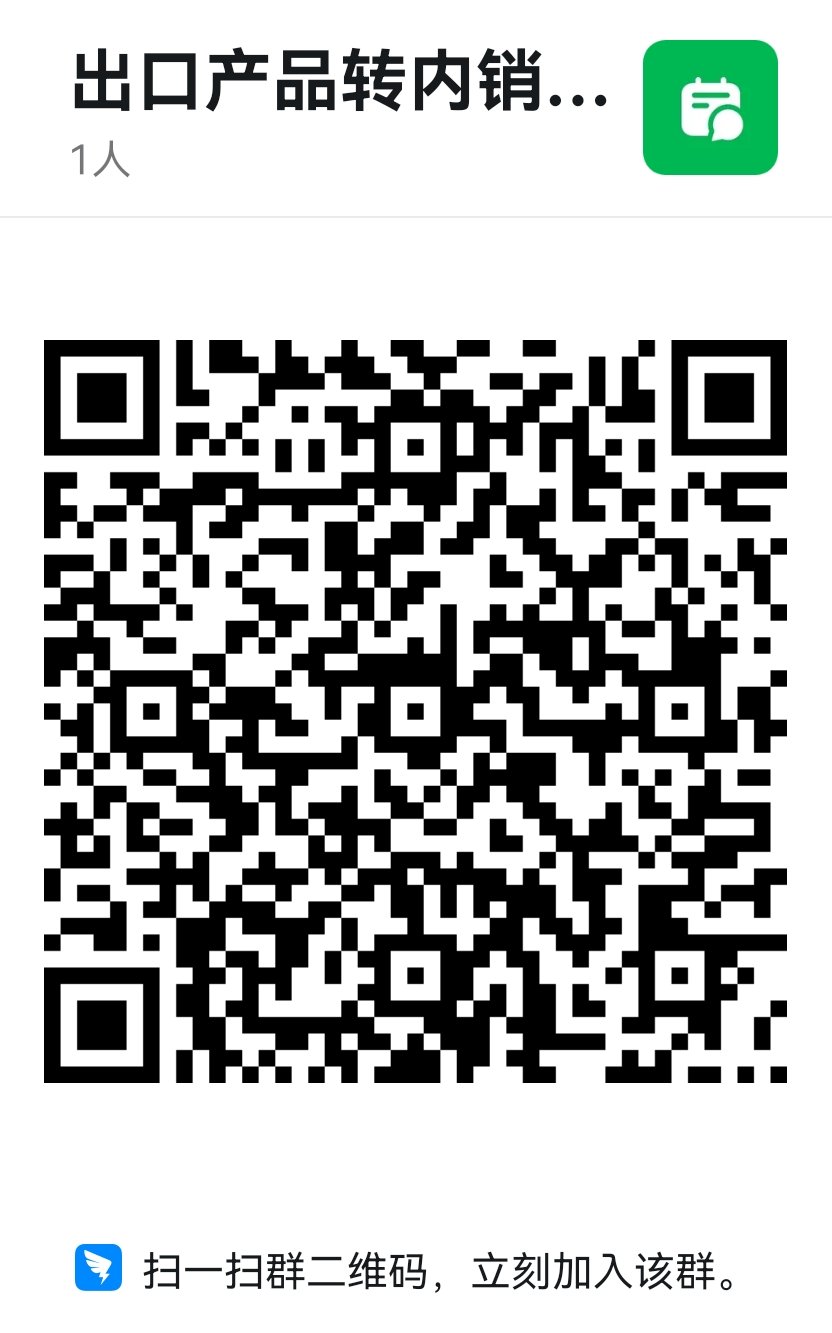 序号单位姓名职务/职称电话/手机Email